Ranking ListPeriod: 18/6Date Range: (01/01/2019 to 31/01/2019)Version: 2Important NoticeWhilst every care is taken that the data inserted into the computer is accurate, the occasional error is inevitable.Table Tennis Scotland accepts no responsibility of any kind for such errors and their consequences. Any mistake will be investigated and proven errors will be rectified in a subsequent list. Any queries from the list should arrive within three weeks of the list publication date and be sent to:- Senga Thompson
Table Tennis Scotland
Caledonia House
South Gyle
Edinburgh
EH12 9DQ
Email: senga.thomson@tabletennisscotland.co.uk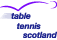 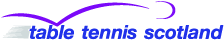 Ranking ListPeriod: 18/6Date Range: (01/01/2019 to 31/01/2019)Ranking ListPeriod: 18/6Date Range: (01/01/2019 to 31/01/2019)Ranking ListPeriod: 18/6Date Range: (01/01/2019 to 31/01/2019)Ranking ListPeriod: 18/6Date Range: (01/01/2019 to 31/01/2019)Ranking ListPeriod: 18/6Date Range: (01/01/2019 to 31/01/2019)Ranking ListPeriod: 18/6Date Range: (01/01/2019 to 31/01/2019)Ranking ListPeriod: 18/6Date Range: (01/01/2019 to 31/01/2019)Ranking ListPeriod: 18/6Date Range: (01/01/2019 to 31/01/2019)Ranking ListPeriod: 18/6Date Range: (01/01/2019 to 31/01/2019)Ranking ListPeriod: 18/6Date Range: (01/01/2019 to 31/01/2019)Ranking ListPeriod: 18/6Date Range: (01/01/2019 to 31/01/2019)Ranking ListPeriod: 18/6Date Range: (01/01/2019 to 31/01/2019)Under 13 Girls Under 13 Girls Under 13 Girls Under 13 Girls PosNamePointsInactive Periods1Shannon Brown (2008)2392Grace Anderson (3028)2383Hannah McDonell (2781)1654Ilaria Zhao (2710)674Under 13 Boys Under 13 Boys Under 13 Boys Under 13 Boys PosNamePointsInactive Periods1Charlie McGowan (2157)5182Nathan Hogg (2099)4083Daniel Tibbetts (2503)4084Haydn Jackson (2416)3865Harry Blackhall (2793)3826Jonathan Pan (2510)3197Jamie Toner (2832)1858Nathan Pan (2509)1559Kieran Walker (2465)14710Aiden Kerr (2831)11011Robbie Martin (2799)74212Ross Marshall (2994)7413Reuben De Silva (2371)64214Mackenzie Rough (2814)623Cadet Girls Cadet Girls Cadet Girls Cadet Girls PosNamePointsInactive Periods1Holly McNamara (1833)5662Jessica Hogg (2455)3813Shannon Brown (2008)2394Grace Anderson (3028)2385Hannah McDonell (2781)1656Ilaria Zhao (2710)674Cadet Boys Cadet Boys Cadet Boys Cadet Boys PosNamePointsInactive Periods1Rayyan Khalid (1560)5622Jamie Johnson (1836)5293Charlie McGowan (2157)5184Louis Loi (2507)4845Kris Taylor (2580)4266Chad Duncan (1820)4247Nathan Hogg (2099)4088Daniel Tibbetts (2503)4089Haydn Jackson (2416)38610Harry Blackhall (2793)38211Joshua Orr (2011)37812Jacob Munro (2056)36413Jonathan Pan (2510)31914Ye Ye Mo (2348)26015James Warwick (2298)22116Jamie Toner (2832)18517Dylan Thies (1941)18018Nathan Pan (2509)15519Euan Walker (2464)15020Kieran Walker (2465)14721Aron McDonald (2577)11622Aiden Kerr (2831)11023David Hayman (2523)10524Harry Robb (2612)10525Robbie Martin (2799)74226Ross Marshall (2994)7427Reuben De Silva (2371)64228Mackenzie Rough (2814)623Junior Girls Junior Girls Junior Girls Junior Girls PosNamePointsInactive Periods1Faye Leggett (1279)11382Paula Callaghan (1354)9753Tessa Yau (1143)9344Jessica Hogg (2455)7545Amelia Norbury (2114)7426Holly McNamara (1833)6687Catrin Ace (1180)63238Naomi Provan (2031)572Junior Boys Junior Boys Junior Boys Junior Boys PosNamePointsInactive Periods1Dylan Curry (1071)144412Martin Johnson (1551)13583Danny Bajwa (1181)13424Zaid Khalid (1563)10245Harvey McDonald (1021)10236Charlie Morton (1821)8957Rafal Wilowski (1025)8478Andrew McRae (1103)7879James Forrest (1380)756110Guatam Kakar (1552)74711Elias Bokedal (1062)64212Jake Somerville (1381)513113David Hay (2502)47814Tony Nelson (2242)451115Luke Hennessey (1419)42616Aaron Richardson (1759)415217Andrew Nimmo (2489)40318Jamie Sloan (2178)401219Louis Loi (2507)36520Jamie Johnson (1836)35221Ye Ye Mo (2348)32022Rayyan Khalid (1560)25123Alasdair Crofton (1934)23224Kris Taylor (2580)21425Elliott Medland (1736)200226Andrew Morrison (1914)168127Louis McLeod (1418)15128Joshua Orr (2011)14829Charlie McGowan (2157)14730James Warwick (2298)14631Blair Spinks (1881)139132Jacob Munro (2056)13833Aron McDonald (2577)12134Haydn Jackson (2416)11235David Hayman (2523)9136Euan Walker (2464)5237Martin Krus (1848)50138Fergus Maclean (1714)41239Chad Duncan (1820)26Under 21 Women Under 21 Women Under 21 Women Under 21 Women PosNamePointsInactive Periods1Rebecca Plaistow (1034)17292Lucy Elliott (1797)145923Alisa Khalid (1562)12014Faye Leggett (1279)11805Tessa Yau (1143)9886Paula Callaghan (1354)9687Isla Stott (1148)9228Lauren Macleod (1198)89219Amelia Norbury (2114)57810Catrin Ace (1180)549311Holly McNamara (1833)44512Shannon Brown (2008)23013Jessica Hogg (2455)21514Naomi Provan (2031)14115Hannah McDonell (2781)101Under 21 Men Under 21 Men Under 21 Men Under 21 Men PosNamePointsInactive Periods1Yaser Razouk (1757)21152Calum Morrison (1335)20773Dylan Curry (1071)189114John Hannah (2065)18885Danny Bajwa (1181)18556Keir Morton (1201)17607Martin Johnson (1551)17348Harvey McDonald (1021)15969Charlie Morton (1821)150710Zaid Khalid (1563)148211Ethan Chapman (1066)1471112James Forrest (1380)1429113Callum Riddoch (1678)138814Rafal Wilowski (1025)135115Andrew McRae (1103)133116Jake Somerville (1381)1263117James Woods (1922)1252118Guatam Kakar (1552)124619Aaron Richardson (1759)1243220Tony Nelson (2242)1242121Elias Bokedal (1062)120022Yubo Rasmussen (2432)1182123Rayyan Khalid (1560)117424Jamie Johnson (1836)116125David Hay (2502)115026Jamie Sloan (2178)1147227Murray Paterson (2515)1133428Andrew Nimmo (2489)113029Asa Routledge (2292)1127330Luke Hennessey (1419)106531Christopher Mexson (1984)102332Ryan Henry (1540)100733Kayser Collins (1843)1003434Ye Ye Mo (2348)99135Kyle McPhee (1970)980136Murray Paterson (2337)980337Robin Wilson (1857)949338Elliott Medland (1736)935239Louis Loi (2507)87840Jacob Munro (2056)86341Martin Krus (1848)854142Blair Spinks (1881)848143Declan Tobin (1822)84044Chad Duncan (1820)81145Joshua Orr (2011)75846Alasdair Crofton (1934)71247Kris Taylor (2580)68348Charlie McGowan (2157)66049Louis McLeod (1418)63250Ben Jamieson (2442)61551Haydn Jackson (2416)61452Fergus Maclean (1714)578253Harry Blackhall (2793)51054Nathan Hogg (2099)50455Daniel Tibbetts (2503)47756Andrew Morrison (1914)426157James Warwick (2298)40158Jonathan Pan (2510)19259Euan Walker (2464)14460Jamie Toner (2832)14361Dylan Thies (1941)12562David Hayman (2523)10563Harry Robb (2612)8364Nathan Pan (2509)79Senior Women Senior Women Senior Women Senior Women PosNamePointsInactive Periods1Rebecca Plaistow (1034)17292Gillian Edwards (1028)171213Lucy Elliott (1797)145924Lara Stirling (1434)123835Alisa Khalid (1562)12016Faye Leggett (1279)11807Tessa Yau (1143)9888Paula Callaghan (1354)9689Isla Stott (1148)92210Lauren Macleod (1198)892111Senga Thomson (1027)83712Maureen Moran (1744)817413Jill Taylor (1775)669314Amelia Norbury (2114)57815Catherine O'Neill (1749)557316Catrin Ace (1180)549317Joy Daniels (1796)51418Lisa Notarangelo (1009)47119Holly McNamara (1833)44520Emma Bissett (1511)233321Shannon Brown (2008)23022Jessica Hogg (2455)21523Naomi Provan (2031)14124Elena Genova (1383)11025Hannah McDonell (2781)10126Fiona Kinloch (1655)984Senior Men Senior Men Senior Men Senior Men PosNamePointsInactive Periods1Gavin Rumgay (2040)27622Colin Dalgleish (1958)23933Niall Cameron (1149)21694Yaser Razouk (1757)21155Calum Morrison (1335)20776Sean Doherty (1038)203787Christopher Main (1029)20308Stewart Crawford (2511)19019Richard Main (1037)1896810Dylan Curry (1071)1891111John Hannah (2065)188812Danny Bajwa (1181)185513Sepher Bidari (1348)180814Keir Morton (1201)176015Martin Johnson (1551)173416Harvey McDonald (1021)159617Ian McLean (2395)1594418Gerry Campbell (2493)158819Andy Macpherson (1734)157220Charles Ellis (1338)1540321Gordon Waddell (2797)1539322Zeesth Naseem (2552)153423Charlie Morton (1821)150724Gordon Muir (2042)149825Zaid Khalid (1563)148226Alan Whitton (1926)1475127Ethan Chapman (1066)1471128Ross Martin (1950)1471129Ian Denton (2898)1468130James Forrest (1380)1429131Tam Lawler (1927)1415132Callum Riddoch (1678)138833Roy Claxton (1015)1378134Rafal Wilowski (1025)135135Stewart Armitage (2018)1348136Andy Dunlop (2798)134837Glyn Eggar (1389)1343138Keith Dingwall (1359)1339139Dylan De Silva (1186)133440Andrew McRae (1103)133141Brian Hunter (1442)1329142Brian Wright (2305)1326143David Tait (1985)1324144Mark Lundberg (2638)130145Jason Fleming (2118)1293146Stuart Halliday (1637)1291347Russell Frith (1246)128948Peter Aird (1247)128449Kevin Anderson (2903)1282450Cameron Hussain (2625)1279351David Simpson (2290)1264152Jake Somerville (1381)1263153Billy Patterson (1752)1262154Grant Williams (1702)126155James Woods (1922)1252156Andrew Grant (1532)1251157Guatam Kakar (1552)124658Aaron Richardson (1759)1243259Tony Nelson (2242)1242160Amit Agarwal (2825)1232361Thomas Cairns (1353)1230162Ryan Docherty (1615)1229263Derek Lundie (2800)122164Charlie Brown (1014)12173Veteran Women Veteran Women Veteran Women Veteran Women PosNamePointsInactive Periods1Senga Thomson (1027)15602Catherine O'Neill (1749)154133Fiona Kinloch (1655)150344Maureen Moran (1744)14274Veteran Men Veteran Men Veteran Men Veteran Men PosNamePointsInactive Periods1Stewart Crawford (2511)19292Gerry Campbell (2493)18243Dylan De Silva (1186)15264Keith Dingwall (1359)151515Roy Claxton (1015)142216Peter Aird (1247)12137Charlie Brown (1014)113238Ross Martin (1950)102719Brian Hunter (1442)962110Billy Murphy (1747)818111David Tait (1985)793112Russell Frith (1246)78713Iain McHarg (1729)692314William Grant (1085)68215David Simpson (2290)676116Lance Stockdale (1306)652117Andrew McIntyre (1731)651118Mando Notarangelo (1428)63719Derek Lundie (2800)60320Andy Dunlop (2798)49721David Melrose (1395)47122Malcolm Macfarlane (2141)431623Andrew Exton (1443)40624Tam Lawler (1927)361125Iain Martin (1660)35226Ikenna Asogwa (2810)34927Kevin Anderson (2903)329428Gordon Waddell (2797)316329Steve Collins (2315)30330Billy Patterson (1752)223131Brian Irvine (1547)21332Robbie McIntosh (1730)21233Gordon Provan (1997)20834Ian Macpherson (2584)208435David Macdonald (1710)20736Abdul Khalid (1561)188137Danny Gallagher (1886)18738Richard Masterson (1438)18339Gordon Aien (1324)16140Tommy McFadden (1722)15941John Yau (2441)14642Spencer Ormsby (1430)11843Brian Robertson (1004)116444Tom Haldane (2887)11545Panos Kanargias (1553)9646Derek Milne (1110)92447Gregor Ksiazek (1101)90448Nigel Herbert (1091)45449Ritchie Logan (2236)25350John Sinclair (2250)25